Učenci, pozdravljeni!
Današnja navodila za delo so vsa zbrana v eni priponki.Delovni dan boste preživeli v naravi. Odpravite se na bližnji travnik, velja tudi domača zelenica. S seboj vzemite podlogo za sedenje, vendar bodite pozorni, da kmetom ne pohodite trave in ne prestrašite živali, ki se morebiti že pasejo na travniku. Ne pozabite se zaščititi pred soncem, s seboj pa vzemite tudi stekleničko z vodo in morda zdravo malico.
Če imaš dovolj podatkov, boš lahko sproti s telefona prebral navodila. Če imaš tiskalnik, lahko navodila natisneš. Če prvi dve možnosti ne prideta v poštev, si navodila najprej preberi, naredi si izvleček na list/v zvezek in ga vzemi sabo. Potrebuješ tudi barvice in pisala.Želim vam lepe počitnice!Učiteljica AndrejaNavodilo za delo – NI2 20. 4.Naloge DZ 32/1+2 pošljem in pregledaš po počitnicah Preberi navodilo za današnjo uro, vzemi pripomočke in pojdi na travnik. 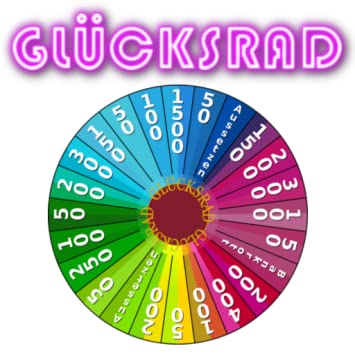 vzemi pisalo, zvezek (za pomoč lahko tudi učbenik), telefon (potrebuješ prenos podatkov)10x zavrti Kolo (ne)sreče https://shar.es/aHZHPQ in opravi nalogev zvezek zapiši 5 od teh nalog slikaj in pošlji:5 nalog v zvezkulokacijo izvedene igre preden se vrneš domov poslušaj tole pesem https://www.youtube.com/watch?v=DDu5n9-ZkRE  Želim ti res lepe počitnice in še naprej veliko zdravja – tebi in tvoji družini.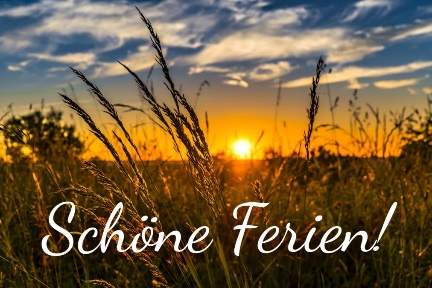 LUMNa A4 list s svinčnikom ali barvicami narišite travnik. Narišite opazovani motiv tako, kot da ga gledate čez povečevalno steklo (lupo). Vse stvari so vsaj 10 krat večje ( npr. mravlje, travne bilke,...).FIZŽivjo, osmarčki naj bi jutri na travniku izvedli preprost poskus.Fizika na travniku.V naših krajih je redko kateri travnik vodoraven. Običajno so nagnjeni. Nagnjen travnik pa lahko obravnavamo kot klanec.  Spomnimo se, silo teže na klancu razstavimo na dve komponenti:dinamično komponento v smeri klanca in statično komponento v smeri pravokotno na klanec.Na nagnjenem travniku boš poskušal s tekom doseči največjo možno hitrost. Opazil boš, da veliko lažje dosežeš največjo hitrost po klancu navzdol, ker ti pomaga dinamična komponenta sile teže. Seveda te pri teku po klancu navzgor dinamična komponenta sile teže ovira in ne moreš teči tako hitro kot po klancu navzdol.SLJ (skupina Kavčič)Se še spomniš obravnave besedilne vrste nasvet strokovnjaka? Če si pozabil, si osveži spomin v delovnem zvezku na strani 34 ali v zvezku. Napiši pismo strokovnjaku glede trenutne situacije (ideje: pogrešaš prijatelje, preveč/premalo si z družino, šola te preveč/premalo obremenjuje, premalo/preveč si fizično aktiven, preveč/premalo ješ …) in potem se postavi v vlogo strokovnjaka in napiši še odgovor. Dolžina  obeh besedil sicer ni pomemba, vendar pa si v osmem razredu sposoben/-a napisati več kot nekaj povedi. Če boš našel pametne nasvete, jih lahko objaviš tudi v razrednem pogovoru.Izdelek mi pošlji. Želim ti prijetne počitnice!SLJ (skupina Prša)Dragi osmi, danes imate dan na travniku. Dan je čudovit. Ko smo se dogovorili za ta dan, sem prvo asociacijo dobila na knjigo otroških spominov Toneta Partljiča: Slišal sem, kako trava raste. Celotna knjiga je dostopna tu: https://sl.wikisource.org/wiki/Sli%C5%A1al_sem,_kako_trava_raste 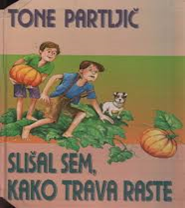 Tukaj pa je simpatični odlomek:Ko smo šli domov in naju je z atejem precej zeblo v noge, mi je mama rekla: - Tako si nor, da bi lahko slišal travo rasti. Bil sem ves zmešan, ko sem hodil za njima in sem pogledoval v nebo, ali je tam res luna in ali ni podobna obrazu mrtve gospe Pregl ... Dobro pa sem si tudi zapomnil, da je mama rekla, da sem tako nor, da bi lahko slišal travo rasti. Nestrpno sem čakal, da bo pomlad in bo začela trava rasti. In v aprilu, ko je bilo naše pobočje lepo zeleno, sem večkrat legel na bok in pritiskal uho k zemlji, pa nisem nič razločnega slišal. Ko me je videla mama, se je seveda spet ustrašila. Mogoče se je bala, da bi se prehladil. - Kaj pa delaš na tleh? - Ja, poslušam, kako trava raste. - Kaj? je vzkliknila. - Saj si ti rekla, sem se branil. - Rekla, seveda rekla ... se je jezila, potem pa dodala še eno modrost, ki sem jo slišal potem dostikrat v življenju in še zadnjič, ko sem se zaletel z avtom v štor. - Bolj si star, bolj si nor. .. Pa vseeno nisem prepričan, da res nisem čisto nič slišal, ko sem poslušal, kako trava rase.Vaša današnja naloga na travniku pa je, da boste napisali 9 povedi, v katerih boste uporabili vse odvisnike, ki smo jih do zdaj vzeli. To so osebkov, predmetni, časovni, krajevni, načinovni, vzročni, namerni, pogojni in dopustni odvisnik. Vse povedi morajo biti v zvezi s travnikom! :) Povedi napišite, pobarvajte glavni stavek in se vprašajte po odvisniku. Nalogo mi pošljite! Druga naloga danes pa je, da tudi vi pritisnete uho k zemlji in prisluhnete, če mogoče slišite rasti travo. Napišite mi, če ste kaj slišali! :)Želim vam čudovite počitnice!   Učiteljica Urša                              SLJ (skupina Zupan)Pri slovenščini boš danes poustvarjal v povezavi z dnevom Zemlje in (trenutno) situacijo in svojimi občutji.Strokovnjaku napiši pismo, v katerem ga prosiš za nasvet, kako prebroditi čustva, ki se porajajo v tebi ob trenutni situaciji (nemoč ob spreminjanju narave, podnebja … /zaradi trenutne  situacije se ne moreš družiti s prijatelji … )Pismo mi pošlji na moj e-naslov.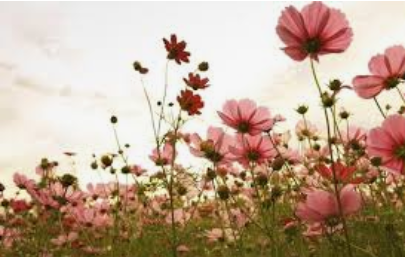 Pa lepe prvomajske počitnice ti želim Učiteljica Sanda ZupanTJA 8 – Navodilo za delo velja za vse skupine. Izbereš in narediš eno nalogo .NALOGA 1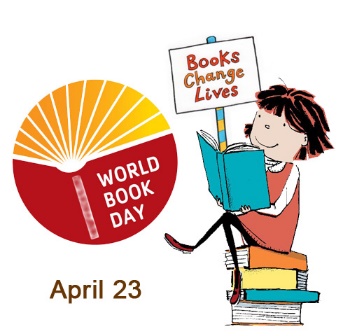 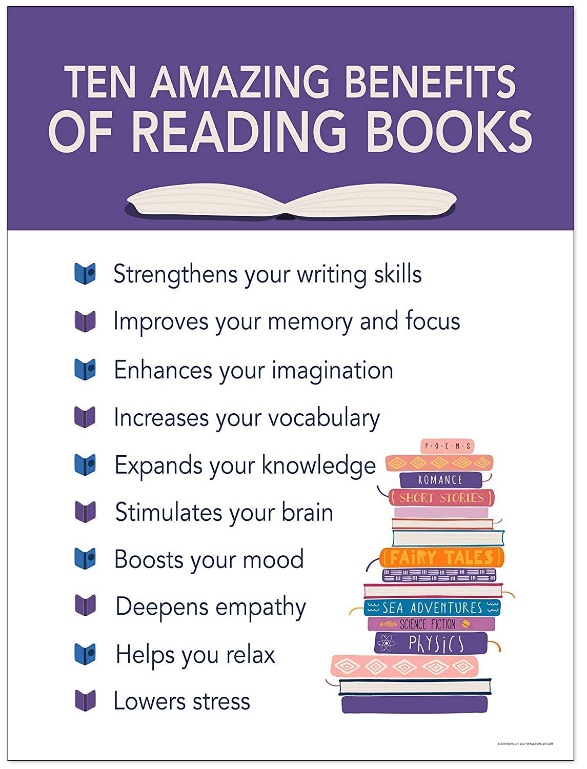 NALOGA 210x zavrti kolo sreče. Dobil(a) boš deset različnih nalog. Naloge lahko izbereš že doma ali pa na travniku (če imaš na mobilnem telefonu dostop do spleta). 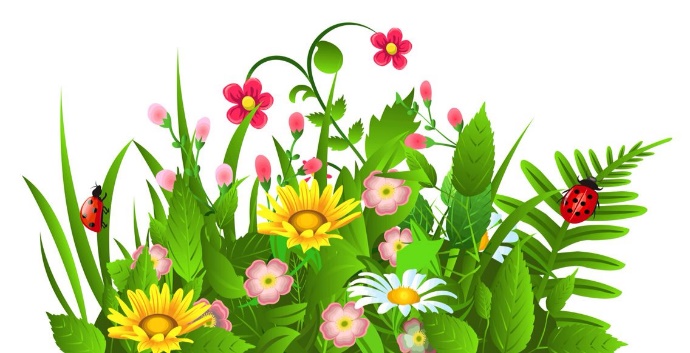 K igranju povabi še svoje starše, brate, sestre …Želimo ti veliko smeha in zabave!Povezava: Na travniku_kolo srečeTJA – 8.abc / 2. skupina – Mateja ArhSPOROČILO UČENCEM: v mesecu maju boste vsi pridobili eno oceno iz predmeta angleščina. Oddaja projektnega dela ( Naravne nesreče) je zelo pomembna. Tisti, ki še niste ničesar oddali, prosim to uredite v tem tednu. Po počitnicah boste seznanjeni s kriteriji ocenjevanja, vse ostalo pa se bomo dogovorili preko zooma v ponedeljek, 04.05. ob 12.00 uri.POVABILO: zoom srečanje; 04.05.2020 ob 12 uri.Mateja Arh is inviting you to a scheduled Zoom meeting.Topic: English class 8 2nd groupTime: May 4, 2020 12:00 PM Belgrade, Bratislava, LjubljanaJoin Zoom Meeting   https://zoom.us/j/96440093861Meeting ID: 964 4009 3861Pa še recept za počitnice…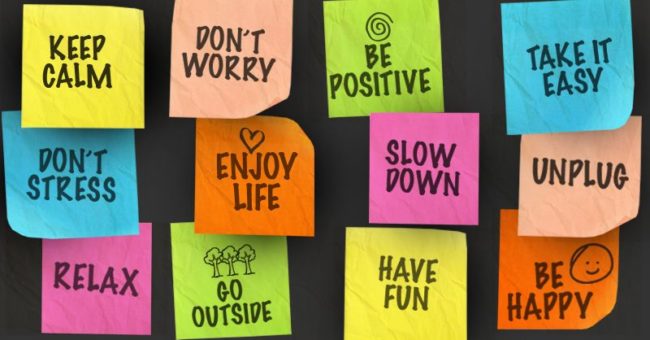 …lepo se imejte in pazite nase!Učiteljice Barbara, Mateja in TinaMATEMATIKA1.skupina  Teran in Volaš, 2.skupina  VolašKer je danes lepo vreme, boš delovni dan preživel-a v naravi. Odpravi se na bližnji travnik, velja tudi domača zelenica. S seboj vzemi podlogo za sedenje - odejo.Potrebuješ pisalo, zvezek, meter in podlogo za sedenje - odejo.Doma izmeri premer kolesa na avtu, motorju, kolesu,..Izračunaj obseg in ploščino tega kolesa- zapiši in fotkaj kaj si meril.Odejo pogrni po tleh, naredi fotko in  selfija.Izračunaj obseg in ploščino odeje na kateri sediš.Doma izmeri obseg kolesa, kateremu si meril premer in primerjaj z računom.(namig vzemi neraztegljivo vrvico)Svoje današnje delo poslikaj ali poskeniraj in skupaj s fotko odeje ali (selfija, če želiš) oddaj v spletni učilnici do torka 28.4.2020.2.skupina Teran, 3.skupina VolašDoma izmeri obseg kolesa na avtu, motorju, kolesu,.. .(namig uporabi neraztegljivo vrvico)Izračunaj ploščino in premer tega kolesa - zapiši in fotkaj kar si meril.Odejo pogrni po tleh, naredi fotko in  selfija.Izračunaj obseg in ploščino odeje na kateri sediš. Koliko rožic bi lahko bilo na površini pod odejo, če ena cvetlica potrebuje 5 cm2 prostora?Doma izmeri premer kolesa, kateremu si meril obseg in primerjaj z računom.Svoje današnje delo poslikaj ali poskeniraj in  skupaj s fotko odeje ali (selfija, če želiš) oddaj v spletni učilnici do torka 28.4.2020Lepe počitnice Greta Volaš in Polonca Teran………………………………………………………………………………………………………………………………………………..KEM (po dogovoru z učiteljico – to ni delo za na travnik, ampak ga opraviš doma)Pripravila sem vam kviz v go formative. Povežite se na spodnjo povezavo in vnesite kodo.Rešujte samo 1x.Kot smo se domenili v zoomu, bomo na tak način ocenjevali vaše znanje v maju. Seveda se pred tem še srečamo v zoomu, da dorečemo podrobnosti.Veliko znanja, lepe počitniceSimonaGo togoformative.com/joinEnter this code:3ED4QD